                                                           Date: August 2014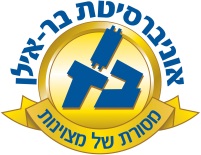 Course Name and Number:World of the Sages - Rabbi. A. Kahn02-499-8002-500-80Type of course: LectureYear of Studies: 2014-2015  Semester: Fall & Spring   Hours/credits: 2 Course Description: The course will deal with an analysis of the worldview of the Sages of the Talmudic and post-Talmudic period, as is reflected by their comments found in the Talmud and Midrashic literature. Specific attention will be paid to the Rabbinic approach to Biblical Characters.Throughout the course Biblical Passages will be studied, and then reconsidered from the perspective of the Sages. Theological issues will be raised and the philosophical opinions of the Sages will be analyzed.   Detailed Lesson plan:The Fratricide of CainMidrash Rabbah - Genesis 22:2The leadership of Noah, “A Stupid Shepherd”Sanhedrin 108a, Midrash Rabbah - Genesis 30:9, Zohar Hashmatot, Margoliot edition Bereishit 254b, Zohar, Vayikra, Section 3, Page 15a, Seder Olam chapter 1The Monotheism of Abraham - From logic to revelation. Nedarim 32a, Midrash Rabbah Genesis 64:4, Midrash Rabbah Genesis 38, Midrash Rabbah Genesis 95:3, Midrash Rabbah Genesis 39, The Sages Their Concepts and Beliefs, pages19-36The Sacrifice of IsaacShabbat 89b, Midrash Rabbah - Genesis 56:8The Sages Their Concepts and Beliefs, pages 400-419The Personality of Sarah. Midrash Rabbah - Genesis 45:1, Midrash Rabbah - Genesis XLV:3, Midrash Rabbah - Genesis XLV:4, Midrash Rabbah - Genesis LX:16, Zohar Volume 1, 133aפסיקתא רבתי איש שלום פרשה מ ד"ה דבר אחר בחדשMan of Faith in the Modern World, pages 83-89The competition of Esau and Jacob. Midrash Rabbah 99:9, Midrash Rabbah 65:22, Midrash Rabbah - Genesis LXV:10, Midrash Rabbah - Genesis LXXVIII:14The emergence of a NationSotah 46b, Sotah 17a, Midrash Rabbah 69:8, Midrash Rabbah 28:3תרגום (יונתן) ירושלמי על בראשית פרק לד פסוק לאMan of Faith in the Modern World, pages 29-36The Struggle of Jacob. Hulin 91a, Zohar Bereshit 170a, Yoma 86a,פרקי דרבי אליעזר ]היגר[ - "חורב" פרק מה, רעיא מהימנא חלק ג' דף ק ע"בThe leadership of . Proto-messianism Midrash Rabbah 85:1,2,5,11,מכילתא דרבי ישמעאל בא - מס' דפסחא בא פרשה יד ד"ה ומושב בני, תוספתא ברכות ]ליברמן[ פרק ד הלכה יזThe Sages Their Concepts and Beliefs, pages 682-692The Heroism of Joseph. Eicha Rabbah Introduction section 24, Sotah 36b, Sanhedrin 102a, Migilah 16b, Sukka 52aרמב"ן בראשית פרק מב פסוק טThe Sages Their Concepts and Beliefs, pages 521-523The Death of JacobMidrash Rabbah - Genesis 96:1, Midrash Rabbah Genesis 98:2, Midrash Rabbah Genesis 99:5, Pesachim 56a, Midrash Rabbah Genesis 98:3, Midrash Rabbah Deuteronomy 2:35, Mishna Eduyyot Chapter 2:9, Talmud - Berachoth 61b, Midrash Rabbah Genesis 53:11ספרי דברים פיסקא לא, אליהו רבה ]איש שלום[ פרשה כא ד"ה פעם אחת הייתיThe Emergence of Moses as leader.Midrash Rabbah Exodus 1:8,26,32, Hullin 139b,מדרש תהלים ]בובר[ מזמור קיד ד"ה בצאת ישראל, ויקרא רבה ]מרגליות[ פרשה לב ד"ה ה גן נעול, במדבר רבה ]וילנא[ פרשה יג ד"ה כ ביום הששי, במדבר רבה ]וילנא[ פרשה כ ד"ה כב וישב ישראלFreedom.Brachot 4b, 12b, 28a, Pesachim 50a, Makot 24b Revelation at SinaiShevu'oth 20b, Midrash Rabbah - Exodus 47:1מכילתא דרבי ישמעאל יתרו - מס' דבחדש יתרו פרשה ד ד"ה +שמות כ', מכילתא דרבי ישמעאל יתרו - מס' דבחדש יתרו פרשה ז ד"ה זכור ושמור, מדרש זוטא - שיר השירים ]בובר[ פרשה א ד"ה ב ישקני מנשיקותThe Sages Their Concepts and Beliefs, pages 146-150The Golden Calf.Zohar, prologue 1b-2a, Megilah 7b, Sotah 17a, Shabbat 88a	The Sages Their Concepts and Beliefs, pages 554-564The Sabbath & Temple the underlying connection. Pesikta De Rab Kahana 2:10, Midrash Rabbah - Exodus 34:1, Shabbat 118b, Chagigah 12a, Mishna Avot 4:1תלמוד ירושלמי תענית פרק א דף סד עמוד א /ה"א The Sages Their Concepts and Beliefs, pages 37-65SacrificesYoma 23a, Brachot 8a, Rambam Guide 3:46אליהו רבה ]איש שלום[ פרשה ז ד"ה ושחט את בן, רמב"ן ויקרא פרק א פסוק ט, רמב"ם הלכות מעילה פרק ח הלכה חThe Sages Their Concepts and Beliefs, pages 368,435. Introduction to the Code of Maimonides, pages 407-514Betzalel, builder of the Tabernacle Brachot 55a, Sanhedrin 69b, Midrash Rabbah - Exodus 34:1, Midrash Rabbah - Exodus 40:1-3, Midrash Rabbah - Exodus 50:2, Midrash Rabbah Numbers 12:3, Sotah 11bמדרש תנחומא ]ורשא[ פרשת תצוה סימן י ד"ה ]י[ וזה הדבר, מכילתא דרבי ישמעאל בשלח - מס' דעמלק בשלח פרשה א ד"ה וידי משה The Sages Their Concepts and Beliefs, pages 555-557The CherubsRosh HaShana 17b, Yoma 54a,b, Baba Bathra 99a, Nadav and Avihu Midrash Rabbah Exodus 3:1, Midrash Rabbah Leviticus 20:9,10, Midrash Rabbah Numbers 15:24, Sanhedrin 52a, Zevachim 115bThe Unwritten book Mishna Yadayim 3:5, Talmud - Shabbat 115b-116a, Midrash Rabbah Genesis 64:8מסכת סופרים פרק ו הלכה א, פירוש הספורנו על התורה ספר במדבר פרק י:לה  The Sages Their Concepts and Beliefs, pages 286-297Course requirementsAttendance, mastery of the primary and secondary sources. A final examination will be given at the end of each semester.Grade Components: Number grade.Final – 70%Attendance – 30%Bibliography: Beisdin A. Man of Faith in the Modern world Ktav 1989Braude W.G., Pesikta Rabbati (Yale Judaica series 18),  1968Epstein I. The Babylonian Talmud Soncino press Freedman H., & Simon M., Midrash Rabba (10 volumes)  1939Ginzberg L. The Legends of the Jews (vols. 1-6) , 1913-1928Goldin J., Fathers according to Rabbi Nathan (Yale Judaica series 10),  1955Neusner J., The Talmud of the Spiegel S. The Last Trial 1969 Introduction to the Code of Maimonides Yale 1980Urbach E. The Sages - Their Concepts & Beliefs , 1979